PERANCANGAN MESIN ROUTER NC JENIS MOVING GANTRY DENGAN MENGGUNAKAN SISTEM PENGARAH SHAFT RAIL LAPORAN TUGAS AKHIRDiajukan Untuk Memenuhi Salah Satu Syarat Kelulusan Sarjana Strata-1Program Studi Teknik Mesin Fakultas TeknikUnivesitas Pasundan BandungDisusun Oleh :ROHMAT133030064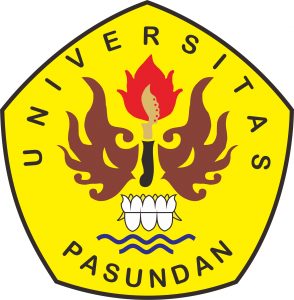 


PROGRAM STUDI TEKNIK MESINFAKULTAS TEKNIKUNIVERSITAS PASUNDAN BANDUNG2018LEMBAR PENGESAHANTUGAS AKHIR“PERANCANGAN MESIN ROUTER NC JENIS MOVING GANTRY DENGAN MENGGUNAKAN SISTEM PENGARAH SHAFT RAIL”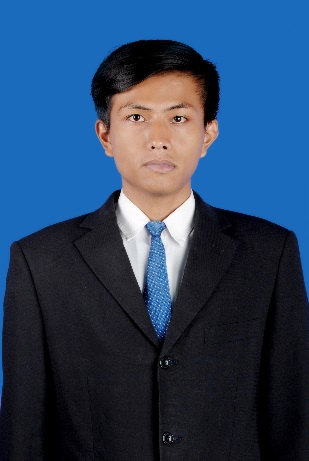 					Nama 	: Rohmat					NRP	: 133030064ABSTRAKDi Indonesia banyak pengrajin kayu yang masih membuat ukiran kayu secara manual. Kerajinan kayu yang dikerjakan secara manual memiliki banyak kelemahan, diantaranya produktivitas rendah dan kualitas produk yang dihasilkan tergantung dari keahlian pengrajin. Banyak cara yang dapat dilakukan untuk mengatasi masalah tersebut, salah satunya dengan menggunakan mesin dalam memproduksi kerajinan kayu. Salah satu mesin yang dapat digunakan untuk proses produksi kerajinan kayu adalah mesin router. Mesin router adalah mesin yang digunakan untuk membuat ukiran kayu pada bidang permukaan datar dimana mekanisme perputaran pahat dilakukan oleh sebuah sistem penggerak berupa motor listrik. Mesin router di pasaran ada dua jenis, yaitu mesin router konvensional dan mesin router otomatis. Perbedaan mesin router konvensional dan mesin router otomatis yaitu terletak pada cara mengendalikan gerakan pahatnya. Pada mesin router konvensional gerakan pahat dikendalikan oleh operator. Pada mesin router otomatis gerakan pahatnya dikendalikan oleh sistem kontrol otomatis.	Berdasarkan permasalahan yang dialami oleh para pengrajin kayu saat ini, timbul gagasan untuk membuat sebuah mesin router otomatis untuk meningkatkan kualitas dan kuantitas hasil produksi ukiran kayu dengan harga mesin yang terjangkau. Mesin router yang akan dirancang adalah jenis moving gantry dan memakai sistem pengarah jenis shaft rail.ABSTRACK	In Indonesia there are many wood craftsmen who still make wood carvings manually, woodwork done manually has many weaknesses, beetwen low productivity and the quality of the products produced depends on the craftsman's expertise. Many ways can be done to overcome this problem, one of them by using a machine in producing wood crafts, one machine that can be used for the production process of wood crafts is the router machine. 	Router machine is machines used to make wood carvings on a flat surface plane where the tool rotation mechanism is carried out by a drive system in the form of an electric motor. There are two types of router machines on the market, that is conventional router machine and automatic router machine. Difference conventional router machine and automatic router machine that is lies in how to control the chisel movements. In conventional router machines the chisel movement is controlled by the operator. In the automatic router machine the tool movement is controlled by an automatic control system. 	Based on the problems experienced by wood craftsmen today the idea arose to create an automatic router machine to improve the quality and quantity of wood carving products with affordable machine prices. The router machine that will be designed is type of moving gantry and use a steering system type shaft rail. DAFTAR ISIBAB I
PENDAHULUANBab ini berisi tentang latar belakang masalah, tujuan, rumusan masalah, batasan masalah, metode pengumpulan data, dan sistematika penulisan.Latar Belakang 	Di Indonesia banyak pengrajin kayu yang masih membuat ukiran kayu secara manual. Kerajinan kayu yang dikerjakan secara manual memiliki banyak kelemahan, diantaranya produktivitas rendah dan kualitas produk yang dihasilkan tergantung dari keahlian pengrajin. Banyak cara yang dapat dilakukan untuk mengatasi masalah tersebut, salah satunya dengan menggunakan mesin dalam memproduksi kerajinan kayu. Salah satu mesin yang dapat digunakan untuk proses produksi kerajinan kayu adalah mesin router.	Mesin router adalah mesin yang digunakan untuk membuat ukiran kayu pada bidang permukaan datar dimana mekanisme perputaran pahat dilakukan oleh sebuah sistem penggerak berupa motor listrik. Mesin router di pasaran ada dua jenis, yaitu mesin router konvensional dan mesin router otomatis. Perbedaan mesin router konvensional dan mesin router otomatis yaitu terletak pada cara mengendalikan gerakan pahatnya. Pada mesin router konvensional gerakan pahat dikendalikan oleh operator. Pada mesin router non konvensional gerakan pahatnya dikendalikan oleh sistem kontrol otomatis.	Pada saat ini, mesin router otomatis jarang digunakan pengerajin kayu karena harga mesin router otomatis yang ada di pasaran sangat mahal.  Masih banyak perngrajin kayu yang menggunakan mesin router konvesional atau pengerjaan secara manual. Dengan menggunakan mesin konvensional atau pengerjaan secara manual, kualitas maupun kuantitas hasil pengerjaan ukiran tersebut masih sangat rendah.Berdasarkan permasalahan yang dialami oleh para pengrajin kayu saat ini, timbul gagasan untuk membuat sebuah mesin router otomatis untuk meningkatkan kualitas dan kuantitas hasil produksi dari ukiran kayu dengan harga mesin yang relatif terjangkau. Jenis mesin router yang dirancang adalah jenis moving gantry dengan menggunakan pengarah jenis versa mount guide and rail.Rumusan Masalah	Rumusan masalah tugas akhir ini adalah merancang mesin router jenis moving gantry dengan menggunakan sistem penagarah versa mount guide and rail sehingga defleksi dan vibration pada semua komponen dalam batas aman.Batasan Masalah	Agar pembahasan tugas akhir ini lebih jelas dan terarah perlu ada batasan masalah. Beberapa hal yang akan dibahas pada tugas akhir ini adalah:Mendesain dan membuat mesin router 3- axis way jenis moving gantri, Rail yang digunakan adalah jenis versa mount guide and rail, Program aplikasi yang digunakan untuk merancang mesin router adalah perangkat lunak solidwork, danPerhitungan defleksi, resonansi pribadi mesin router dengan menggunakan perangkat lunak solidwork dan ansys.Sistematika Penulisan	Laporan ini disusun bab demi bab dan terdiri dari lima bab. Isi masing-masing bab adalah sebagai berikut:BAB I PENDAHULUAN		Bab ini berisi tentang latar belakang masalah, tujuan, batasan masalah dan sistematika penulisan.BAB II TEORI DASARBab ini berisi tentang teori-teori Perancangan, definisi proses pemesinan, definisi mesin router NC, kegunaan mesin router NC, komponen utama mesin router NC, jenis- jenis mesin router NC, konstruksi mesin perkakas, defleksi, frekuensi pribadi dan Solidworks. BAB III PROSES PERANCANGAN DAN ASSEMBLY KONSTRUKSI MESIN ROUTER NC	Pada bab ini dibahas tentang diagram alir perancangan, proses perancangan, dan proses assembly mesin router NC menggunakan software solidwork.BAB IV ANALISA DEFLEKSI DAN FREKUENSI PRIBADI PADA KONSTRUKSI MESIN ROUTER NC DAN PERHITUNGAN BIAYA PEMBUATAN	Bab ini dibahas tentang analisa defleksi akibat beban sendiri dan analisa akibat beban dari luar dengan menggunakan software solidworks, analisa frekuensi pribadi dengan menggunakan software ANSYS dan anggaran biaya pembuatan.BAB V KESIMPULAN DAN SARAN		Bab ini berisi tentang kesimpulan dan saran dari hasil perancangan konstruksi mesin router NC.DAFTAR PUSTAKA LAMPIRANDAFTAR PUSTAKASamah Mochtar. “Design and Structural Analysis Of a CNC Router”, engineering degree from the lebanese university faculty of engineering Branch III, September 2013.“Pengenalan DDS Solidworks”, Diperoleh dari situs, http://dieon13.blogspot.co.id/2015/01/pengenalan-dds-solidworks.html, diunduh pada tanggal 13 Maret 2017.Laporan Tugas Akhir, Tedriandi, Perancangan Mekanisme Penggerak Pahat Mesin Router CNC Pada Arah Sumbu X. Jurusan Teknik Mesin, Fakultas Teknik Universitas Pasundan.